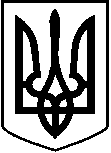 ПРИКАРПАТСЬКИЙ НАЦІОНАЛЬНИЙ УНІВЕРСИТЕТІМЕНІ ВАСИЛЯ СТЕФАНИКАФакультет, інститут, коледжРОЗПОРЯДЖЕННЯ«____»____________20__р.                                                                   №_______Про організацію та проведеннянавчальної (назва за навчальним планом) практикивиробничої практикивиробничої (педагогічної)виробничої (асистентської)виробничої  науково-дослідної На виконання навчального плану студентів ОР «бакалавр», «магістр» шифр спеціальності, назва кафедри, назва підрозділу Прикарпатського національного університету імені Василя СтефаникаЗОБОВ’ЯЗУЮ:1. Провести (за навчальним планом та графіком практик  назва виду практики) практику з  00 місяць до 00 місяць  20__ року.2.Призначити (факультетським, інститутським) керівником-методистом практики посада (професора, доцента) прізвище, ім’я, по батькові (за карточкою навантаження). 3.Затвердити такий розподіл студентів за базами (назва практики) практики та призначити керівниками-методистами викладачів кафедр університету (згідно карток навантаження):База практикиКерівники-методисти: посада, прізвище, ім’я, по батьковіСтуденти:1.Прізвище, ім’я, по батькові  - староста2.3.4. Декану (назва підрозділу) факультету, директору (назва підрозділу) інституту (посада: доценту, професору), завідувачу кафедрою (назва кафедри), факультетському, інститутському, керівнику-методисту практики (посада: доценту, професору) прізвище, ім’я по батькові, керівникам-методистам:–  провести настановчу нараду з питань організації та проведення (назва практики за графіком практики)  00 місяць 20___ року;   - провести інструктаж з питань збереження життєдіяльності студентів та техніки безпеки, про що зробити відповідний запис в журналі факультету, інституту, коледжу 00 місяць 20__року;–  провести  підсумкову нараду за результатами практики   00 місяць 20__ року;– звіт про проходження практики здати завідувачу відділом виробничої (навчальної) практики до 00 місяць 20__року.Декан , директор                   підпис, печатка                Власне ім’я ПРІЗВИЩЕЗавідувач кафедри                                                           Власне ім’я ПРІЗВИЩЕ